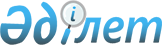 Об установлении публичного сервитутаПостановление акимата Бейнеуского района Мангистауской области от 19 апреля 2021 года № 85. Зарегистрировано Департаментом юстиции Мангистауской области 21 апреля 2021 года № 4489
      В соответствии со статьями 17, 69 Земельного кодекса Республики Казахстан от 20 июня 2003 года акимат Бейнеуского района ПОСТАНОВЛЯЕТ:
      1. Установить публичный сервитут сроком на 25 (двадцать пять) лет без изъятия земельных участков у собственников и землепользователей товариществу с ограниченной ответственностью "Vista Technology" на земельные участки расположенные на территории Бейнеуского района общей площадью 50,4 гектаров (село Боранкул – 2,46 гектар, село Сарга – 2,6 гектар, село Бейнеу – 0,84 гектар, земли запаса Бейнеуского района – 44,5 гектар) для прокладки и эксплуатации магистральной волоконно-оптической линии связи "Макат-Бейнеу".
      2. Государственному учреждению "Бейнеуский районный отдел земельных отношений, архитектуры и градостроительства" (Елемесов Н.) обеспечить государственную регистрацию настоящего постановления в органах юстиции, его официальное опубликование в средствах массовой информации.
      3. Контроль за исполнением настоящего постановления возложить на заместителя акима района Темирова Ж.
      4. Настоящее постановление вступает в силу со дня государственной регистрации в органах юстиции и вводится в действие со дня его первого официального опубликования.
					© 2012. РГП на ПХВ «Институт законодательства и правовой информации Республики Казахстан» Министерства юстиции Республики Казахстан
				
      Аким Бейнеуского района 

Б. Абилов
